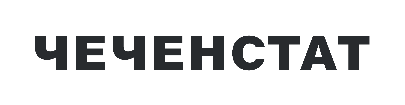 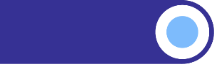 СРЕДНИЕ ПОТРЕБИТЕЛЬСКИЕ ЦЕНЫ                                      НА АВТОМОБИЛЬНЫЙ БЕНЗИН И ДИЗЕЛЬНОЕ ТОПЛИВО, НАБЛЮДАЕМЫЕ В РАМКАХ ЕЖЕНЕДЕЛЬНОГО МОНИТОРИНГА ЦЕН ПО ЧЕЧЕНСКОЙ РЕСПУБЛИКЕ НА 25 МАРТА 2024 ГОДАСредняя цена отчетного периода, руб.Индекс потребительских цен, %Дизельное топливо, л55,71100,00Бензин автомобильный марки АИ-92, л49,11100,00Бензин автомобильный марки АИ-95, л54,95100,00Бензин автомобильный марки АИ-98, л64,15100,00